SOLID PROFESSIONAL EPOXY PRIMER Эпоксидный антикоррозионный грунт Артикул: 534.0500 (500+500)КОМПОНЕНТЫ ПРОДУКТААнтикоррозийный Эпоксидный Грунт EPOXI PRIMER 1:1Отвердитель HARDENER EPOXY PRIMERОПИСАНИЕДвухкомпонентный, безхроматный первичный грунт с хорошими адгезионными свойствами и отличной антикорозионной защитой, подходит для применения на все виды материалов поверхности, используемых в производстве автомобиля. Может быть использован для окраски новых и ремонтных деталей. Обладает очень хорошей адгезией ко всем металлическим поверхностям, а так же к алюминиевым и оцинкованным. Является идеальным основанием для полиэфирных, эпоксидных, полиуретановых, алкидных и других систем. Является прекрасным изолятором для термопластичных поверхностей. Является незаменимым грунтом для ремонта лакокрасочного покрытия малых речных судов (яхт). Можно наносить методом «мокрый по мокрому». ПОВЕРХНОСТИ ПРИГОДНЫЕ ДЛЯ НАНЕСЕНИЯПродукт обладает очень хорошей адгезией к поверхностям различного рода. Можно наносить на:-сталь, ,                                                                                       -основания из алюминия;-электрофорезные покрытия;                                                   -гелькоуты и стеклопластики;-отшлифованное заводское покрытие;                                   -оцинкованные покрытия;-отшлифованное ремонтное покрытие;                                  -полиэфирные шпатлевки.ПРИМЕНЕНИЕ ПРОДУКТАГрунт может быть использован как в шлифуемой версии так и в нешлифуемой. В случае использования грунта EPOXI PRIMER в нешлифуемой версии необходимо нанести 1 равномерный 100% слой на предварительно подготовленную и обезжиренную  поверхность.В случае если в течение 6 часов при температуре 20⁰С не было нанесено последущее покрытие на грунт EPOXI PRIMER, то его следует перешлифовать.В случае нанесения грунта в шлифуемой версии необходимо нанести 1-3 слоя EPOXI PRIMER на предварительно подготовленую поверхность. Каждому нанесенному слою дать естественно подсохнуть до матового состояния, это важно для получения максимальной толщины пленки. Не применяйте для подсушки ускоренный поток воздуха. Время выдержки зависит от толщины слоя, температуры и скорости потока воздуха. Запрещается наносить грунт EPOXI PRIMER на кислотные протравливающие грунты.ТЕХНИЧЕСКИЕ ХАРАКТЕРИСТИКИСрок хранения: 12 месяцев с момента изготовленияПлотность продукта: 1,5-1,6 кг/лVOC для смеси= 540 [г/л]Продукт отвечает требованиям директивы Европейского Союза (2004/42/WE), которая для этой категории продуктов (кат. B/3) определяет предельную величину ЛОВ на уровне 540 [г/л]. Цвет: светло-серый, степень блеска: матовыйПРИМЕНЕНИЕ ПРОДУКТА Подготовка поверхности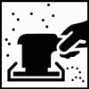 Поверхность перед нанесением обработать абразивом Р-240 – Р-320Поверхность перед нанесением обработать абразивом Р-240 – Р-320Поверхность перед нанесением обработать абразивом Р-240 – Р-320 Очистка поверхности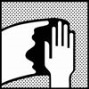 Подготовленную поверхность обработать  очистителем силикона SOLID PROFESSIONAL SILICON CLEANER Подготовленную поверхность обработать  очистителем силикона SOLID PROFESSIONAL SILICON CLEANER Подготовленную поверхность обработать  очистителем силикона SOLID PROFESSIONAL SILICON CLEANER  Пропорции смешивания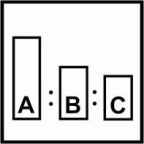 EPOXI PRIMER EPOXI PRIMER HARDENERПо объемуПо весу Пропорции смешиванияEPOXI PRIMER EPOXI PRIMER HARDENER1110095 Вязкость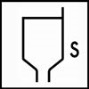 18÷20 сек., DIN 4/20oC без разбавителя18÷20 сек., DIN 4/20oC без разбавителя18÷20 сек., DIN 4/20oC без разбавителяЖизнеспособность 3 часа при 20oC3 часа при 20oC3 часа при 20oC Оборудование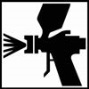 Размер сопла: HVLP, Trans Tech и RP      	1.3÷1.7 ммДавление на входе:	          2.0 – 2.5 барРазмер сопла: HVLP, Trans Tech и RP      	1.3÷1.7 ммДавление на входе:	          2.0 – 2.5 барРазмер сопла: HVLP, Trans Tech и RP      	1.3÷1.7 ммДавление на входе:	          2.0 – 2.5 бар Нанесение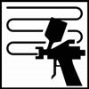 Мокрым по мокрому: 1,5 - 2 слоя, 25-50 µm сухого слоя. Под шлифование: 2-3 слоя, 100÷140µm сухого слоя.Мокрым по мокрому: 1,5 - 2 слоя, 25-50 µm сухого слоя. Под шлифование: 2-3 слоя, 100÷140µm сухого слоя.Мокрым по мокрому: 1,5 - 2 слоя, 25-50 µm сухого слоя. Под шлифование: 2-3 слоя, 100÷140µm сухого слоя. Выдержка 20⁰С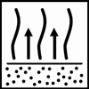 Между слоями:                около 5÷10 минутПеред сушкой:                  около 10 минПеред покраской мокрым по мокрому 45-60 минВремя испарения зависит от температуры и толщины слоя.Между слоями:                около 5÷10 минутПеред сушкой:                  около 10 минПеред покраской мокрым по мокрому 45-60 минВремя испарения зависит от температуры и толщины слоя.Между слоями:                около 5÷10 минутПеред сушкой:                  около 10 минПеред покраской мокрым по мокрому 45-60 минВремя испарения зависит от температуры и толщины слоя. Сушка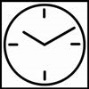 около 5 часов при . (в зависимости от толщины слоя)около 35 мин при . (в зависимости от толщины слоя)Температура ниже 20oC значительно увеличивает время отвержденияоколо 5 часов при . (в зависимости от толщины слоя)около 35 мин при . (в зависимости от толщины слоя)Температура ниже 20oC значительно увеличивает время отвержденияоколо 5 часов при . (в зависимости от толщины слоя)около 35 мин при . (в зависимости от толщины слоя)Температура ниже 20oC значительно увеличивает время отвержденияИК сушка короткие волны 60⁰С на поверхности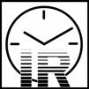 15÷20 минут КВ при толщине 100÷140 µm.15÷20 минут КВ при толщине 100÷140 µm.15÷20 минут КВ при толщине 100÷140 µm.Шлифование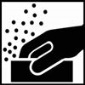 В случае если в течение 6 часов при температуре 20⁰С не было нанесено последущее покрытие на грунт EPOXI PRIMER, то его следует перешлифовать абразивом Р240 – Р500В случае если в течение 6 часов при температуре 20⁰С не было нанесено последущее покрытие на грунт EPOXI PRIMER, то его следует перешлифовать абразивом Р240 – Р500В случае если в течение 6 часов при температуре 20⁰С не было нанесено последущее покрытие на грунт EPOXI PRIMER, то его следует перешлифовать абразивом Р240 – Р500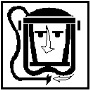 Техника безопасностиВо время работы с продуктами 2K необходимо использовать исправные средства индивидуальной защиты. Следует защищать глаза и дыхательные пути.Помещения должны хорошо проветриваться.Пистолеты и инструменты следует очищать сразу же после окончания работы.Во время работы с продуктами 2K необходимо использовать исправные средства индивидуальной защиты. Следует защищать глаза и дыхательные пути.Помещения должны хорошо проветриваться.Пистолеты и инструменты следует очищать сразу же после окончания работы.Во время работы с продуктами 2K необходимо использовать исправные средства индивидуальной защиты. Следует защищать глаза и дыхательные пути.Помещения должны хорошо проветриваться.Пистолеты и инструменты следует очищать сразу же после окончания работы.